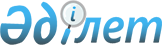 О внесении изменений и дополнений в решение районного маслихата от 22 декабря 2011 года N 39-1 "О бюджете района на 2012-2014 годы"
					
			Утративший силу
			
			
		
					Решение маслихата района Магжана Жумабаева Северо-Казахстанской области от 6 марта 2012 года N 2-2. Зарегистрировано Департаментом юстиции Северо-Казахстанской области 4 апреля 2012 года N 13-9-154. Утратило силу (письмо маслихата района Магжана Жумабаева Северо-Казахстанской области от 9 января 2013 года N 01-15/5)

      Сноска. Утратило силу (письмо маслихата района Магжана Жумабаева Северо-Казахстанской области от 09.01.2013 N 01-15/5)      В соответствии с подпунктом 4) пункта 2 статьи 106 Бюджетного Кодекса Республики Казахстан от 4 декабря 2008 года № 95-IV, подпунктом 1) пункта 1 статьи 6 Закона Республики Казахстан от 23 января 2001 года № 148-II «О местном государственном управлении и самоуправлении в Республике Казахстан», районный маслихат РЕШИЛ:



      1. Внести в решение районного маслихата «О бюджете района на 2012-2014 годы от 22 декабря 2011 года № 39-1 (зарегистрировано в Реестре государственной регистрации нормативных правовых актов от 18 января 2012 года за № 13-9-147, опубликовано в районных газетах «Вести» № 4 от 26 января 2012 года, «Мағжан Жұлдызы» № 4 от 26 января 2012 года), следующие изменения и дополнения:

      в пункте 1:

      подпункт 1) изложить в новой редакции:

      «1) доходы – 2 925 676,0 тысяч тенге, в том числе по:

      налоговым поступлениям – 345 246,0 тысяч тенге;

      неналоговым поступлениям – 2 485,0 тысяч тенге;

      поступлениям от продажи основного капитала – 2 000,0 тысяч тенге;

      поступления трансфертов – 2 575 945,0 тыс. тенге;»

      подпункт 2) изложить в новой редакции:

      «2) затраты – 2 960 659,1 тысяч тенге;»

      подпункт 4) изложить в новой редакции:

      «4) сальдо по операциям с финансовыми активами – 7 200,0 тысяч тенге:

      Приобретение финансовых активов – 7 200,0 тысяч тенге 

      Поступления от продажи финансовых активов – 0;»

      подпункт 5) изложить в новой редакции: 

      «5) дефицит (профицит) бюджета - (- 44 190,1) тысячи тенге»;

      подпункт 6) изложить в новой редакции: 

      «6) финансирование дефицита (использование профицита) бюджета –44 190,1 тысячи тенге;

      поступления займов – 4 854,0 тысяч тенге;

      погашение займов – 2 847,0 тысячи тенге;

      используемые остатки бюджетных средств – 42 183,1 тысячи тенге».



      2. Пункт 6 дополнить подпунктом 13) следующего содержания:

      «13) 34 587,0 тысячи тенге на строительство и (или) приобретение жилья и развитие инженерно-коммуникационной инфраструктуры в рамках Программы занятости 2020».



      3. В пункте 7 подпункте 5) цифру «13000 заменить цифрой «15759,0»



      4. Пункт 8 дополнить подпунктом 1) следующего содержания:

      «1) Предусмотреть расходы бюджета района за счет свободных остатков бюджетных средств района, сложившихся на начало финансового года и возврата целевых трансфертов республиканского и областного бюджетов, неиспользованных в 2011 году, согласно приложению 8»;

      указанное решение дополнить приложением 8, согласно приложения 5 к настоящему решению.



      5. В пункте 10 цифру «3000 заменить цифрой «3072,0».



      6. Пункт 11 изложить в новой редакции: «Установить в расходах бюджета района на 2012 год выплаты на оказание социальной помощи специалистам здравоохранения, образования, социального обеспечения, культуры и спорта, проживающим в сельской местности по 3000 тенге на приобретение топлива».



      7. Приложения 1, 2, 3, 5 к указанному решению изложить в новой редакции согласно приложениям 1, 2, 3, 4 к настоящему решению (прилагаются).



      8. Настоящее решение вводится в действие с 1 января 2012 года.      Председатель сессии                        Секретарь маслихата

      Б. Амренова                                Т. Абильмажинов      «Согласовано»      Начальник отдела 

      экономики и финансов района                Омарова М.И.

Приложение 1

к решению районного маслихата

от 6 марта 2012 года № 2-2Приложение 1

к решению районного маслихата

от 22 декабря 2011 года № 39-1 Бюджет района Магжана Жумабаева на 2012 год

Приложение 2

к решению районного маслихата

от 6 марта 2012 года № 2-2Приложение 2

к решению районного маслихата

от 22 декабря 2011 года № 39-1 Бюджет района Магжана Жумабаева на 2013 год

Приложение 3

к решению районного маслихата

от 6 марта 2012 года № 2-2Приложение 3

к решению районного маслихата

от 22 декабря 2011 года № 39-1 Бюджет района Магжана Жумабаева на 2014 год

Приложение 4

к решению районного маслихата

от 6 марта 2012 года № 2-2Приложение 5

к решению районного маслихата

от 22 декабря 2011 года № 39-1 Бюджетные программы сельских округов района Магжана Жумабаева на 2012 годпродолжение таблицыпродолжение таблицыпродолжение таблицы

Приложение 5

к решению районного маслихата

от 6 марта 2012 года № 2-2Приложение 8

к решению районного маслихата

от 22 декабря 2011 года № 39-1 Свободные остатки бюджетных средств района Магжана.Жумабаева, сложившиеся на начало финансового года и возврат целевых трансфертов областного и республиканского бюджета, неиспользованных в 2011 году
					© 2012. РГП на ПХВ «Институт законодательства и правовой информации Республики Казахстан» Министерства юстиции Республики Казахстан
				КатегорияКатегорияКатегорияКатегория2012 год

Сумма тысяч тенгеКлассКлассКласс2012 год

Сумма тысяч тенгеПодклассПодкласс2012 год

Сумма тысяч тенгеНаименование2012 год

Сумма тысяч тенге1) Доходы2 925 676,01Hалоговые поступления345 246,01Подоходный налог5 910,02Индивидуальный подоходный налог5 910,03Социальный налог176 580,01Социальный налог176 580,04Налоги на собственность135 396,01Налоги на имущество63 790,03Земельный налог14 322,04Налог на транспортные средства37 284,05Единый земельный налог20 000,05Внутренние налоги на товары работы и услуги 24 650,02Акцизы2 815,03Поступления за использование природных и других ресурсов16 036,04Сборы за ведение предпринимательской и профессиональной деятельности5 799,08Обязательные платежи, взимаемые за совершение юридически значимых действий и (или) выдачу документов уполномоченными на то государственными органами или должностными лицами2 710,01Государственная пошлина2 710,02Неналоговые поступления 2 485,01Доходы от государственной собственности1 915,05Доходы от аренды имущества, находящегося в государственной собственности915,09Поступления от реализации бесхозяйного имущества, имущества, безвозмездно перешедшего в установленном порядке в коммунальную собственность, безнадзорных животных, находок, а также имущества, перешедшего по праву наследования к государству1 000,06Прочие неналоговые поступления570,01Прочие неналоговые поступления570,03Поступления от продажи основного капитала2 000,01Продажа государственного имущества, закрепленного за государственными учреждениями1 000,01Продажа государственного имущества, закрепленного за государственными учреждениями1 000,03Продажа земли и нематериальных активов1 000,01Продажа земли1 000,04Поступления трансфертов2 575 945,02Трансферты из вышестоящих органов государственного управления2 575 945,02Трансферты из областного бюджета2 575 945,0Функциональная группаФункциональная группаФункциональная группаФункциональная группа2012АдминистраторАдминистраторАдминистратор2012ПрограммаПрограмма2012Наименование20121232) Затраты2960659,11Государственные услуги общего характера295092,5112Аппарат маслихата района (города областного значения)11864,0001Услуги по обеспечению деятельности маслихата района (города областного значения)11864,0122Аппарат акима района (города областного значения)48616,0001Услуги по обеспечению деятельности акима района (города областного значения)48416,0003Капитальные расходы государственного органа200,0123Аппарат акима района в городе, города районного значения, поселка, аула (села), аульного (сельского) округа213540,0001Услуги по обеспечению деятельности акима района в городе, города районного значения, поселка, аула (села), аульного (сельского) округа208105,0022Капитальные расходы государственного органа5435,0459Отдел экономики и финансов района (города областного значения)21072,5001Услуги по реализации государственной политики в области формирования и развития экономической политики государственного планирования, исполнения бюджета и управления коммунальной собственностью района (города областного значения)19127,0003Проведение оценки имущества в целях налогообложения381,5004Организация работы по выдаче разовых талонов и обеспечение полноты сбора сумм от реализации разовых талонов764,0010Приватизация, управление коммунальным имуществом, постприватизационная деятельность и регулирование споров, связанных с этим300,0011Учет, хранение, оценка и реализация имущества, поступившего в коммунальную собственность500,02Оборона7438,0122Аппарат акима района (города областного значения)7438,0005Мероприятия в рамках исполнения всеобщей воинской обязанности6438,0006Предупреждение и ликвидация чрезвычайных ситуаций масштаба района (города областного значения)500,0007Мероприятия по профилактике и тушению степных пожаров районного (городского) масштаба, а также пожаров в населенных пунктах, в которых не созданы органы государственной противопожарной службы500,03Общественный порядок, безопасность, правовая, судебная, уголовно-исполнительная деятельность3104,0458Отдел жилищно-коммунального хозяйства, пассажирского транспорта и автомобильных дорог района (города областного значения)3104,0021Обеспечение безопасности дорожного движения в населенных пунктах3104,04Образование2039485,0123Аппарат акима района в городе, города районного значения, поселка, аула (села), аульного (сельского) округа2068,0005Организация бесплатного подвоза учащихся до школы и обратно в аульной (сельской) местности2068,0464Отдел образования района (города областного значения)2037377,0001Услуги по реализации государственной политики на местном уровне в области образования8502,0003Общеобразовательное обучение1861223,0004Информатизация системы образования в государственных учреждениях образования района (города областного значения)5751,0005Приобретение и доставка учебников, учебно-методических комплексов для государственных учреждений образования района (города областного значения)10877,0006Дополнительное образование для детей 10035,0009Обеспечение дошкольного воспитания и обучения79927,0018Организация профессионального обучения9900,0015Ежемесячные выплаты денежных средств опекунам (попечителям) на содержание ребенка-сироты (детей-сирот) и ребенка (детей), оставшегося без попечения родителей за счет трансфертов из республиканского бюджета13091,0020Обеспечение оборудованием, программным обеспечением детей-инвалидов, обучающихся на дому за счет трансфертов из республиканского бюджета6300,0063Повышение оплаты труда учителям, прошедшим повышение квалификации по учебным программам АОО "Назарбаев интеллектуальные школы" за счет трансфертов из республиканского бюджета2208,0064Увеличение размера доплаты за квалификационную категорию учителям школ за счет трансфертов из республиканского бюджета29563,0467Отдел строительства района (города областного значения)40,0037Строительство и реконструкция объектов образования40,06Социальная помощь и социальное обеспечение166326,0451Отдел занятости и социальных программ района (города областного значения)166326,0001Услуги по реализации государственной политики на местном уровне в области обеспечения занятости и реализации социальных программ для населения18171,0002Программа занятости35486,0004Оказание социальной помощи на приобретение топлива специалистам здравоохранения, образования, социального обеспечения, культуры и спорта в сельской местности в соответствии с законодательством Республики Казахстан3327,0005Государственная адресная социальная помощь12805,0006Оказание жилищной помощи1500,0007Социальная помощь отдельным категориям нуждающихся граждан по решениям местных представительных органов12362,0010Материальное обеспечение детей-инвалидов, воспитывающихся и обучающихся на дому589,0011Оплата услуг по зачислению, выплате и доставке пособий и других социальных выплат621,0014Оказание социальной помощи нуждающимся гражданам на дому36479,0016Государственные пособия на детей до 18 лет29697,0017Обеспечение нуждающихся инвалидов обязательными гигиеническими средствами и предоставление услуг специалистами жестового языка, индивидуальными помощниками в соответствии с индивидуальной программой реабилитации инвалида5522,0023Обеспечение деятельности центров занятости населения9767,07Жилищно-коммунальное хозяйство228965,8123Аппарат акима района в городе, города районного значения, поселка, аула (села), аульного (сельского) округа23981,0008Освещение улиц населенных пунктов14776,0009Обеспечение санитарии населенных пунктов3610,0010Содержание мест захоронений и погребение безродных700,0011Благоустройство и озеленение населенных пунктов4895,0458Отдел жилищно-коммунального хозяйства, пассажирского транспорта и автомобильных дорог района (города областного значения)1200,0003Организация сохранения государственного жилищного фонда900,0012Функционирование системы водоснабжения и водоотведения50,0031Изготовление технических паспортов на объекты кондоминиумов250,0467Отдел строительства района (города областного значения)203784,8003Проектирование, строительство и (или) приобретение жилья государственного коммунального жилищного фонда1039,9006Развитие системы водоснабжения и водоотведения128419,5019Строительство жилья14899,4022Строительство и (или) приобретение жилья и развитие инженерно-

коммуникационной инфраструктуры в рамках программы занятости 202059426,08Культура, спорт, туризм и информационное пространство122109,1123Аппарат акима района в городе, города районного значения, поселка, аула (села), аульного (сельского) округа52420,7006Поддержка культурно-досуговой работы на местном уровне52420,7457Отдел культуры, развития языков, физической культуры и спорта района (города областного значения)42087,4001Услуги по реализации государственной политики на местном уровне в области культуры, развития языков, физической культуры и спорта7486,0003Поддержка культурно-досуговой работы19343,0006Функционирование районных (городских) библиотек14280,4007Развитие государственного языка и других языков народа Казахстана978,0456Отдел внутренней политики района (города областного значения)19513,0001Услуги по реализации государственной политики на местном уровне в области информации, укрепления государственности и формирования социального оптимизма граждан7012,0006Капитальные расходы государственного органа90,0002Услуги по проведению государственной информационной политики через газеты и журналы12211,0003Реализация мероприятий в сфере молодежной политики200,0457Отдел культуры, развития языков, физической культуры и спорта района (города областного значения)5848,0009Проведение спортивных соревнований на районном (города областного значения) уровне2000,0010Подготовка и участие членов сборных команд района (города областного значения) по различным видам спорта на областных спортивных соревнованиях3848,0467Отдел строительства района (города областного значения)2240,0008Развитие объектов спорта и туризма2240,010Сельское, водное, лесное, рыбное хозяйство, особо охраняемые природные территории, охрана окружающей среды и животного мира, земельные отношения42861,0474Отдел сельского хозяйства и ветеринарии района (города областного значения)20703,0001Услуги по реализации государственной политики на местном уровне в сфере сельского хозяйства и ветеринарии15731,0007Организация отлова и уничтожения бродячих собак и кошек600,0099Реализация мер по оказанию социальной поддержки специалистов 4372,0463Отдел земельных отношений района (города областного значения)9469,0001Услуги по реализации государственной политики в области регулирования земельных отношений на территории района (города областного значения)9469,0474Отдел сельского хозяйства и ветеринарии района (города областного значения)11525,0013Проведение противоэпизоотических мероприятий11525,0463Отдел земельных отношений района (города областного значения)1164,0006Землеустройство, проводимое при установлении границ городов районного значения, районов в городе, поселков аулов (сел), аульных (сельских) округов1164,011Промышленность, архитектурная, градостроительная и строительная деятельность6387,0467Отдел строительства района (города областного значения)6387,0001Услуги по реализации государственной политики на местном уровне в области строительства6341,0017Капитальные расходы государственного органа46,012Транспорт и коммуникации25083,0123Аппарат акима района в городе, города районного значения, поселка, аула (села), аульного (сельского) округа9083,0013Обеспечение функционирования автомобильных дорог в городах районного значения, поселках, аулах (селах), аульных (сельских) округах9083,0458Отдел жилищно-коммунального хозяйства, пассажирского транспорта и автомобильных дорог района (города областного значения)16000,0023Обеспечение функционирования автомобильных дорог16000,013Прочие20161,0123Аппарат акима района в городе, города районного значения, поселка, аула (села), аульного (сельского) округа3588,0040Реализация мероприятий для решения вопросов обустройства аульных (сельских) округов в реализацию мер по содействию экономическому развитию регионов в рамках Программы " Развитие регионов"за счет целевых трансфертов из республиканского бюджета3588,0469Отдел предпринимательства района (города областного значения)6597,0001Услуги по реализации государственной политики на местном уровне в области развития предпринимательства и промышленности6551,0004Капитальные расходы государственного органа46,0458Отдел жилищно-коммунального хозяйства, пассажирского транспорта и автомобильных дорог района (города областного значения)6904,0001Услуги по реализации государственной политики на местном уровне в области жилищно-коммунального хозяйства, пассажирского транспорта и автомобильных дорог6904,0459Отдел экономики и финансов района (города областного значения)3072,0012Резерв местного исполнительного органа района (города областного значения)3072,015Трансферты3646,7459Отдел экономики и финансов района (города областного значения)3646,7006Возврат неиспользованных (недоиспользованных) целевых трансфертов1564,7024Целевые текущие трансферты в вышестоящие бюджеты в связи с передачей функций государственных органов из нижестоящего уровня государственного управления в вышестоящий2082,03) Чистое бюджетное кредитование2007,0бюджетные кредиты4854,0функциональная группафункциональная группафункциональная группафункциональная группасумма тыс.тенгеадминистраторадминистраторадминистраторсумма тыс.тенгепрограммапрограммасумма тыс.тенгеНаименованиесумма тыс.тенге10Сельское, водное, лесное, рыбное хозяйство, особо охраняемые природные территории, охрана окружающей среды и животного мира, земельные отношения4854,0474Отдел сельского хозяйства и ветеринарии района (города областного значения)4854,0009Бюджетные кредиты для реализации мер социальной поддержки специалистов 4854,0погашение бюджетных кредитов2847,0категориякатегориякатегориякатегориясумма тыс.тенгекласскласскласссумма тыс.тенгеподклассподкласссумма тыс.тенгеНаименованиесумма тыс.тенге5Погашение бюджетных кредитов2847,001Погашение бюджетных кредитов2847,01Погашение бюджетных кредитов, выданных из государственного бюджета2847,04) Сальдо по операциям с финансовыми активами7200,0приобретение финансовых активов7200,0функциональная группафункциональная группафункциональная группафункциональная группасумма тыс.тенгеадминистраторадминистраторадминистраторсумма тыс.тенгепрограммапрограммасумма тыс.тенгеНаименованиесумма тыс.тенге13Прочие7200,0458Отдел жилищно-коммунального хозяйства, пассажирского транспорта и автомобильных дорог района (города областного значения)7200,0065Формирование или увеличение уставного капитала юридических лиц7200,0поступление от продажи финансовых активов0,05) Дефицит (Профицит) бюджета-44190,16) Финансирование дефицита (использование профицита) бюджета44190,1Поступление займов4854,0категориякатегориякатегориякатегориясумма тыс.тенгекласскласскласссумма тыс.тенгеподклассподкласссумма тыс.тенгенаименованиесумма тыс.тенге7Поступление займов4854,001Внутренние государственные займы4854,02Договора займа4854,0Обслуживание долга0,0погашение займов2847,0функциональная группафункциональная группафункциональная группафункциональная группасумма тыс.тенгеадминистраторадминистраторадминистраторсумма тыс.тенгепрограммапрограммасумма тыс.тенгенаименованиесумма тыс.тенге16Погашение займов2847,0459Отдел экономики и финансов района (города областного значения)2847,0005Погашение долга местного исполнительного органа перед вышестоящим бюджетом2847,0811используемые остатки бюджетных средств42183,1КатегорияКатегорияКатегорияКатегория2013 год

Сумма тысяч тенгеКлассКлассКласс2013 год

Сумма тысяч тенгеПодклассПодкласс2013 год

Сумма тысяч тенгеНаименование2013 год

Сумма тысяч тенге1) Доходы2 557 6161Hалоговые поступления365 7921Подоходный налог6 2652Индивидуальный подоходный налог6 2653Социальный налог194 1681Социальный налог194 1684Налоги на собственность137 3951Налоги на имущество64 1003Земельный налог14 3454Налог на транспортные средства37 7505Единый земельный налог21 2005Внутренние налоги на товары работы и услуги 25 1732Акцизы2 9843Поступления за использование природных и других ресурсов16 2144Сборы за ведение предпринимательской и профессиональной деятельности5 9758Обязательные платежи, взимаемые за совершение юридически значимых действий и (или) выдачу документов уполномоченными на то государственными органами или должностными лицами2 7911Государственная пошлина2 7912Неналоговые поступления1 5701Доходы от государственной собственности9705Доходы от аренды имущества, находящегося в государственной собственности9706Прочие неналоговые поступления6001Прочие неналоговые поступления6003Поступления от продажи основного капитала01Продажа государственного имущества, закрепленного за государственными учреждениями01Продажа государственного имущества, закрепленного за государственными учреждениями03Продажа земли и нематериальных активов01Продажа земли02продажа нематериальных активов04Поступления трансфертов2 190 2542Трансферты из вышестоящих органов государственного управления2 190 2542Трансферты из областного бюджета2 190 254Функциональная группаФункциональная группаФункциональная группаФункциональная группа2013АдминистраторАдминистраторАдминистратор2013ПрограммаПрограмма2013Наименование20131232) Затраты25576161Государственные услуги общего характера268900112Аппарат маслихата района (города областного значения)13486001Услуги по обеспечению деятельности маслихата района (города областного значения)13486122Аппарат акима района (города областного значения)50686001Услуги по обеспечению деятельности акима района (города областного значения)50686123Аппарат акима района в городе, города районного значения, поселка, аула (села), аульного (сельского) округа185133001Услуги по обеспечению деятельности акима района в городе, города районного значения, поселка, аула (села), аульного (сельского) округа185133459Отдел экономики и финансов района (города областного значения)19595001Услуги по реализации государственной политики в области формирования и развития экономической политики государственного планирования, исполнения бюджета и управления коммунальной собственностью района (города областного значения)18610003Проведение оценки имущества в целях налогообложения394011Учет, хранение, оценка и реализация имущества, поступившего в коммунальную собственность5912Оборона5950122Аппарат акима района (города областного значения)5950005Мероприятия в рамках исполнения всеобщей воинской обязанности4950006Предупреждение и ликвидация чрезвычайных ситуаций масштаба района (города областного значения)500007Мероприятия по профилактике и тушению степных пожаров районного (городского) масштаба, а также пожаров в населенных пунктах, в которых не созданы органы государственной противопожарной службы5003Общественный порядок, безопасность, правовая, судебная, уголовно-исполнительная деятельность1455458Отдел жилищно-коммунального хозяйства, пассажирского транспорта и автомобильных дорог района (города областного значения)1455021Обеспечение безопасности дорожного движения в населенных пунктах14554Образование1996388464Отдел образования района (города областного значения)1996388001Услуги по реализации государственной политики на местном уровне в области образования8057003Общеобразовательное обучение1892070005Приобретение и доставка учебников, учебно-методических комплексов для государственных учреждений образования района (города областного значения)9506006Дополнительное образование для детей2974009Обеспечение дошкольного воспитания и обучения73904018Организация профессионального обучения.98776Социальная помощь и социальное обеспечение115510451Отдел занятости и социальных программ района (города областного значения)115510001Услуги по реализации государственной политики на местном уровне в области обеспечения занятости и реализации социальных программ для населения18180002Программа занятости17152004Оказание социальной помощи на приобретение топлива специалистам здравоохранения, образования, социального обеспечения, культуры и спорта в сельской местности в соответствии с законодательством Республики Казахстан1212005Государственная адресная социальная помощь9834007Социальная помощь отдельным категориям нуждающихся граждан по решениям местных представительных органов7085010Материальное обеспечение детей-инвалидов, воспитывающихся и обучающихся на дому573011Оплата услуг по зачислению, выплате и доставке пособий и других социальных выплат684014Оказание социальной помощи нуждающимся гражданам на дому29377016Государственные пособия на детей до 18 лет25365017Обеспечение нуждающихся инвалидов обязательными гигиеническими средствами и предоставление услуг специалистами жестового языка, индивидуальными помощниками в соответствии с индивидуальной программой реабилитации инвалида60487Жилищно-коммунальное хозяйство16800123Аппарат акима района в городе, города районного значения, поселка, аула (села), аульного (сельского) округа16800008Освещение улиц населенных пунктов9750009Обеспечение санитарии населенных пунктов3180010Содержание мест захоронений и погребение безродных510011Благоустройство и озеленение населенных пунктов33608Культура, спорт, туризм и информационное пространство97673123Аппарат акима района в городе, города районного значения, поселка, аула (села), аульного (сельского) округа44940006Поддержка культурно-досуговой работы на местном уровне44940457Отдел культуры, развития языков, физической культуры и спорта района (города областного значения)32941001Услуги по реализации государственной политики на местном уровне в области культуры, развития языков, физической культуры и спорта7085003Поддержка культурно-досуговой работы12908006Функционирование районных (городских) библиотек12413007Развитие государственного языка и других языков народа Казахстана535456Отдел внутренней политики района (города областного значения)16772001Услуги по реализации государственной политики на местном уровне области информации, укрепления государственности и формирования социального оптимизма граждан5172002Услуги по проведению государственной информационной политики через газеты и журналы11600457Отдел культуры, развития языков, физической культуры и спорта района (города областного значения)3020009Проведение спортивных соревнований на районном (города областного значения) уровне1000010Подготовка и участие членов сборных команд района (города областного значения) по различным видам спорта на областных спортивных соревнованиях202010Сельское, водное, лесное, рыбное хозяйство, особо охраняемые природные территории, охрана окружающей среды и животного мира, земельные отношения23087474Отдел сельского хозяйства и ветеринарии района (города областного значения)13793001Услуги по реализации государственной политики на местном уровне в сфере сельского хозяйства и ветеринарии13793463Отдел земельных отношений района (города областного значения)9294001Услуги по реализации государственной политики в области регулирования земельных отношений на территории района (города областного значения)929411Промышленность, архитектурная, градостроительная и строительная деятельность5325467Отдел строительства района (города областного значения)5325001Услуги о реализации государственной политики на местном уровне в области строительства532512Транспорт и коммуникации15050123Аппарат акима района в городе, города районного значения, поселка, аула (села), аульного (сельского) округа7170013Обеспечение функционирования автомобильных дорог в городах районного значения, поселках, аулах (селах), аульных (сельских) округах7170458Отдел жилищно-коммунального хозяйства, пассажирского транспорта и автомобильных дорог района (города областного значения)7880023Обеспечение функционирования автомобильных дорог788013Прочие11478469Отдел предпринимательства района (города областного значения)5650001Услуги по реализации государственной политики на местном уровне в области развития предпринимательства и промышленности5650458Отдел жилищно-коммунального хозяйства, пассажирского транспорта и автомобильных дорог района (города областного значения)5828001Услуги по реализации государственной политики на местном уровне в области жилищно-коммунального хозяйства, пассажирского транспорта и автомобильных дорог58283) Чистое бюджетное кредитование-2847погашение бюджетных кредитов2847категориякатегориякатегориякатегориясумма

тыс.

тенге.класскласскласссумма

тыс.

тенге.подклассподкласссумма

тыс.

тенге.наименованиесумма

тыс.

тенге.5Погашение бюджетных кредитов284701Погашение бюджетных кредитов28471Погашение бюджетных кредитов, выданных из государственного бюджета28474) Сальдо по операциям с финансовыми активами0приобретение финансовых активов0поступления от продажи финансовых активов государства05) Дефицит (Профицит) бюджета 28476) Финансирование дефицита (использование профицита) бюджета -2847погашение займов2847функциональная группафункциональная группафункциональная группафункциональная группасумма

тыс.

тенге.администраторадминистраторадминистраторсумма

тыс.

тенге.программапрограммасумма

тыс.

тенге.наименованиесумма

тыс.

тенге.16Погашение займов2847459Отдел экономики и финансов района (города областного значения)2847005Погашение долга местного исполнительного органа перед вышестоящим бюджетом2847811используемые остатки бюджетных средств0КатегорияКатегорияКатегорияКатегория2014 год

Сумма

тысяч

тенгеКлассКлассКласс2014 год

Сумма

тысяч

тенгеПодклассПодкласс2014 год

Сумма

тысяч

тенгеНаименование2014 год

Сумма

тысяч

тенге1) Доходы2 654 0901Hалоговые поступления391 4411Подоходный налог6 6412Индивидуальный подоходный налог6 6413Социальный налог215 8671Социальный налог215 8674Налоги на собственность139 9251Налоги на имущество64 3503Земельный налог14 1324Налог на транспортные средства39 8435Единый земельный налог21 6005Внутренние налоги на товары работы и услуги26 0922Акцизы3 1623Поступления за использование природных и других ресурсов16 5004Сборы за ведение предпринимательской и профессиональной деятельности6 4308Обязательные платежи, взимаемые за совершение юридически значимых действий и (или) выдачу документов уполномоченными на то государственными органами или должностными лицами2 9161Государственная пошлина2 9162Неналоговые поступления 1 6361Доходы от государственной собственности1 0005Доходы от аренды имущества, находящегося в государственной собственности1 0006Прочие неналоговые поступления6361Прочие неналоговые поступления6363Поступления от продажи основного капитала01Продажа государственного имущества, закрепленного за государственными учреждениями01Продажа государственного имущества, закрепленного за государственными учреждениями03Продажа земли и нематериальных активов01Продажа земли02продажа нематериальных активов04Поступления трансфертов2 261 0132Трансферты из вышестоящих органов государственного управления2 261 0132Трансферты из областного бюджета2 261 013Функциональная группаФункциональная группаФункциональная группаФункциональная группа2014АдминистраторАдминистраторАдминистратор2014ПрограммаПрограмма2014Наименование20141232) Затраты26540901Государственные услуги общего характера296263112Аппарат маслихата района (города областного значения)12693001Услуги по обеспечению деятельности маслихата района (города областного значения)12693122Аппарат акима района (города областного значения)52644001Услуги по обеспечению деятельности акима района (города областного значения)52644123Аппарат акима района в городе, города районного значения, поселка, аула (села), аульного (сельского) округа210058001Услуги по обеспечению деятельности акима района в городе, города районного значения, поселка, аула (села), аульного (сельского) округа210058459Отдел экономики и финансов района (города областного значения)20868001Услуги по реализации государственной политики в области формирования и развития экономической политики государственного планирования, исполнения бюджета и управления коммунальной собственностью района (города областного значения)19034003Проведение оценки имущества в целях налогообложения420004Организация работы по выдаче разовых талонов и обеспечение полноты сбора сумм от реализации разовых талонов900011Учет, хранение, оценка и реализация имущества, поступившего в коммунальную собственность5142Оборона10753122Аппарат акима района (города областного значения)10753005Мероприятия в рамках исполнения всеобщей воинской обязанности9753006Предупреждение и ликвидация чрезвычайных ситуаций масштаба района (города областного значения)500007Мероприятия по профилактике и тушению степных пожаров районного (городского) масштаба, а также пожаров в населенных пунктах, в которых не созданы органы государственной противопожарной службы5003Общественный порядок, безопасность, правовая, судебная, уголовно-исполнительная деятельность1774458Отдел жилищно-коммунального хозяйства, пассажирского транспорта и автомобильных дорог района (города областного значения)1774021Обеспечение безопасности дорожного движения в населенных пунктах17744Образование2005102464Отдел образования района (города областного значения)2005102001Услуги по реализации государственной политики на местном уровне в области образования8547003Общеобразовательное обучение1901875004Информатизация системы образования в государственных учреждениях образования района (города областного значения)6032005Приобретение и доставка учебников, учебно-методических комплексов для государственных учреждений образования района (города областного значения)5292006Дополнительное образование для детей7303009Обеспечение дошкольного воспитания и обучения65899018Организация профессионального обучения.101546Социальная помощь и социальное обеспечение130588451Отдел занятости и социальных программ района (города областного значения)130588001Услуги по реализации государственной политики на местном уровне в области обеспечения занятости и реализации социальных программ для населения20234002Программа занятости17796004Оказание социальной помощи на приобретение топлива специалистам здравоохранения, образования, социального обеспечения, культуры и спорта в сельской местности в соответствии с законодательством Республики Казахстан5536005Государственная адресная социальная помощь12703007Социальная помощь отдельным категориям нуждающихся граждан по решениям местных представительных органов7359010Материальное обеспечение детей-инвалидов, воспитывающихся и обучающихся на дому618011Оплата услуг по зачислению, выплате и доставке пособий и других социальных выплат945014Оказание социальной помощи нуждающимся гражданам на дому30588016Государственные пособия на детей до 18 лет28152017Обеспечение нуждающихся инвалидов обязательными гигиеническими средствами и предоставление услуг специалистами жестового языка, индивидуальными помощниками в соответствии с индивидуальной программой реабилитации инвалида66577Жилищно-коммунальное хозяйство24435123Аппарат акима района в городе, города районного значения, поселка, аула (села), аульного (сельского) округа24435008Освещение улиц населенных пунктов13873009Обеспечение санитарии населенных пунктов5643010Содержание мест захоронений и погребение безродных734011Благоустройство и озеленение населенных пунктов41858Культура, спорт, туризм и информационное пространство117489123Аппарат акима района в городе, города районного значения, поселка, аула (села), аульного (сельского) округа58774006Поддержка культурно-досуговой работы на местном уровне58774457Отдел культуры, развития языков, физической культуры и спорта района (города областного значения) 37387001Услуги по реализации государственной политики на местном уровне в области культуры, развития языков, физической культуры и спорта8070003Поддержка культурно-досуговой работы14703006Функционирование районных (городских) библиотек13985007Развитие государственного языка и других языков народа Казахстана629456Отдел внутренней политики района (города областного значения)18181001Услуги по реализации государственной политики на местном уровне области информации, укрепления государственности и формирования социального оптимизма граждан5372002Услуги по проведению государственной информационной политики через газеты и журналы12809457Отдел культуры, развития языков, физической культуры и спорта района (города областного значения) 3147009Проведение спортивных соревнований на районном (города областного значения) уровне1049010Подготовка и участие членов сборных команд района (города областного значения) по различным видам спорта на областных спортивных соревнованиях209810Сельское, водное, лесное, рыбное хозяйство, особо охраняемые природные территории, охрана окружающей среды и животного мира, земельные отношения29203474Отдел сельского хозяйства и ветеринарии района (города областного значения)15446001Услуги по реализации государственной политики на местном уровне в сфере сельского хозяйства и ветеринарии15446463Отдел земельных отношений района (города областного значения)12007001Услуги по реализации государственной политики в области регулирования земельных отношений на территории района (города областного значения)10257003Земельно-хозяйственное устройство населенных пунктов175011Промышленность, архитектурная, градостроительная и строительная деятельность6977467Отдел строительства района (города областного значения)6977001Услуги о реализации государственной политики на местном уровне в области строительства697712Транспорт и коммуникации16784123Аппарат акима района в городе, города районного значения, поселка, аула (села), аульного (сельского) округа6294013Обеспечение функционирования автомобильных дорог в городах районного значения, поселках, аулах (селах), аульных (сельских) округах6294458Отдел жилищно-коммунального хозяйства, пассажирского транспорта и автомобильных дорог района (города областного значения)10490023Обеспечение функционирования автомобильных дорог1049013Прочие14722469Отдел предпринимательства района (города областного значения)7052001Услуги по реализации государственной политики на местном уровне в области развития предпринимательства и промышленности7052458Отдел жилищно-коммунального хозяйства, пассажирского транспорта и автомобильных дорог района (города областного значения) 7670001Услуги по реализации государственной политики на местном уровне в области жилищно-коммунального хозяйства, пассажирского транспорта и автомобильных дорог76703) Чистое бюджетное кредитование-2847погашение бюджетных кредитов2847категориякатегориякатегориякатегориясумма

тыс.

тенгекласскласскласссумма

тыс.

тенгеподклассподкласссумма

тыс.

тенгенаименованиесумма

тыс.

тенге5Погашение бюджетных кредитов284701Погашение бюджетных кредитов28471Погашение бюджетных кредитов, выданных из государственного бюджета28474) Сальдо по операциям с финансовыми активами0приобретение финансовых активов0поступления от продажи финансовых активов государства05) Дефицит (Профицит) бюджета28476) Финансирование дефицита (использование профицита) бюджета-2847погашение займов2847функциональная группафункциональная группафункциональная группафункциональная группасумма

тыс.

тенгеадминистраторадминистраторадминистраторсумма

тыс.

тенгепрограммапрограммасумма

тыс.

тенгенаименованиесумма

тыс.

тенге16Погашение займов2847459Отдел экономики и финансов района (города областного значения)2847005Погашение долга местного исполнительного органа перед вышестоящим бюджетом2847811используемые остатки бюджетных средств0Функциональная группаФункциональная группаФункциональная группаФункциональная группаВсегоАдминистратор бюджетных программАдминистратор бюджетных программАдминистратор бюджетных программВсегоПрограммаПрограммаВсегоНаименованиеВсегоРасходы304680,701Государственные услуги общего характера213540,0123Аппарат акима района в городе, города районного значения, поселка, аула (села), аульного (сельского) округа213540,0001Услуги по обеспечению деятельности акима района в городе, города районного значения, поселка, аула (села), аульного (сельского) округа208105,0022Капитальные расходы государственного органа5435,004Образование2068,0123Услуги по обеспечению деятельности акима района в городе, города районного значения, поселка, аула (села), аульного (сельского) округа2068,0005Организация бесплатного подвоза учащихся до школы и обратно аульной (сельской) местности2068,007Жилищно-коммунальное хозяйство23981,0123Аппарат акима района в городе, города районного значения, поселка, аула (села), аульного (сельского) округа23981,0008Освещение улиц населенных пунктов14776,0009Обеспечение санитарии населенных пунктов3610,0010Содержание мест захоронений и погребение безродных700,0011Благоустройство и озеленение населенных пунктов4895,008Культура, спорт, туризм и информационное пространство52420,7123Аппарат акима района в городе, города районного значения, поселка, аула (села), аульного (сельского) округа52420,7006Поддержка культурно-досуговой работы на местном уровне52420,712Транспорт и коммуникации9083,0123Аппарат акима района в городе, города районного значения, поселка, аула (села), аульного (сельского) округа9083,0013Обеспечение функционирования автомобильных дорог в городах районного значения, поселках, аулах (селах), аульных(сельских) округах9083,013Прочие3588,0123Аппарат акима района в городе, города районного значения, поселка, аула (села), аульного (сельского) округа3588,0040Реализация мероприятий для решения вопросов обустройства аульных (сельских) округов в реализацию мер по содействию экономическому развитию регионов в рамках Программы" Развитие регионов" за счет целевых трансфертов из республиканского бюджета3588,0в том числев том числев том числев том числев том числев том числев том числев том числев том числеАван

гард

скийАлек

санд

ров

скийБасто

мар

скийВозвы

шенскийГаври

нскийЗолото

нивскийКара

гандин

скийКарагу

гинскийКоню

хов

ский8702,88797,08704,019237,89681,210115,28545,312677,09996,27435,07946,08474,010594,58978,08283,07738,07552,08826,07435,07946,08474,010594,58978,08283,07738,07552,08826,07375,07946,08419,010568,58978,06663,07738,07552,08800,060,00,055,026,00,01620,00,00,026,00,00,00,00,00,00,00,00,0500,00,00,00,00,00,00,00,00,0500,00,00,00,00,00,00,00,00,0500,00,00,0230,01517,00,00,00,0400,00,00,00,0230,01517,00,00,00,0400,00,00,00,0230,01196,00,00,00,00,00,00,00,00,00,00,00,00,0400,00,00,00,00,00,00,00,00,00,00,00,00,00,0321,00,00,00,00,00,01267,8851,00,07126,3703,21832,2807,32637,0670,21267,8851,00,07126,3703,21832,2807,32637,0670,21267,8851,00,07126,3703,21832,2807,32637,0670,20,00,00,00,00,00,00,00,00,00,00,00,00,00,00,00,00,00,00,00,00,00,00,00,00,00,00,00,00,00,00,00,00,00,02088,00,00,00,00,00,00,00,00,02088,00,00,00,00,00,00,00,00,02088,00,0Лебя

жин

скийМайба

лыкскийМолодеж

ныйМолодо

гвар

дей

скийНадеж

динскийОктябрь

скийПисарев

скийПолудин

ский8612,410924,816834,69290,611306,29718,010217,314239,37285,09456,08536,08567,08073,08350,08450,58642,07285,09456,08536,08567,08073,08350,08450,58642,07285,07826,08513,08567,08073,08332,08335,58562,00,01630,023,00,00,018,0115,080,00,0162,00,00,00,00,00,00,00,0162,00,00,00,00,00,00,00,0162,00,00,00,00,00,00,00,00,00,00,0150,00,00,00,00,00,00,00,0150,00,00,00,00,00,00,00,0150,00,00,00,00,00,00,00,00,00,00,00,00,00,00,00,00,00,00,00,00,00,00,00,00,00,00,00,01327,41306,87598,6723,62283,21368,01766,85597,31327,41306,87598,6723,62283,21368,01766,85597,31327,41306,87598,6723,62283,21368,01766,85597,30,00,00,00,00,00,00,00,00,00,00,00,00,00,00,00,00,00,00,00,00,00,00,00,00,00,0700,00,0800,00,00,00,00,00,0700,00,0800,00,00,00,00,00,0700,00,0800,00,00,00,0Проле

тар

скийСовет

скийТама

нов

скийУзун

коль

скийУспен

скийФурма

новскийЧистов

скийБулаев

ский г.о8308,010185,88827,89889,810990,011906,08965,848007,87640,08920,06623,08202,08634,07205,07647,015483,07640,08920,06623,08202,08634,07205,07647,015483,07579,08892,06553,08169,08631,07205,07560,013983,061,028,070,033,03,00,087,01500,00,00,0503,0503,00,00,0400,00,00,00,0503,0503,00,00,0400,00,00,00,0503,0503,00,00,0400,00,00,00,00,00,00,00,00,021684,00,00,00,00,00,00,00,021684,00,00,00,00,00,00,00,013200,00,00,00,00,00,00,00,03210,00,00,00,00,00,00,00,0700,00,00,00,00,00,00,00,04574,0668,01265,81701,81184,82356,04701,0918,81757,8668,01265,81701,81184,82356,04701,0918,81757,8668,01265,81701,81184,82356,04701,0918,81757,80,00,00,00,00,00,00,09083,00,00,00,00,00,00,00,09083,00,00,00,00,00,00,00,09083,00,00,00,00,00,00,00,00,00,00,00,00,00,00,00,00,00,00,00,00,00,00,00,00,0Функциональная группаФункциональная группаФункциональная группаФункциональная группаСумма

тыс.

тенгеАдминистраторАдминистраторАдминистраторСумма

тыс.

тенгеПрограммаПрограммаСумма

тыс.

тенгеНаименованиеСумма

тыс.

тенгеДоходыСумма

тыс.

тенге8Используемые остатки бюджетных средств42183,11Остатки бюджетных средств42183,11Свободные остатки бюджетных средств42183,1Затраты42 183,11Государственные услуги общего характера625,0112Аппарат маслихата района (города областного значения)45,01Услуги по обеспечению деятельности акима района (города областного значения)45,0123Аппарат акима района в городе, города районного значения, поселка, аула (села), аульного (сельского) округа198,51Услуги по обеспечению деятельности акима района в городе, города районного значения, поселка, аула (села), аульного (сельского) округа178,522Капитальные расходы государственного органа20,0459Отдел экономики и финансов района (города областного значения)381,53Проведение оценки имущества в целях налогообложения381,54Образование202,0123Аппарат акима района в городе, города районного значения, поселка, аула (села), аульного (сельского) округа162,05Организация бесплатного подвоза учащихся до школы и обратно в аульной (сельской) местности162,0467Отдел строительства района (города областного значения)40,037Общеобразовательное обучение40,07Жилищно-коммунальное хозяйство28 275,8123Аппарат акима района в городе, города районного значения, поселка, аула (села), аульного (сельского) округа230,08Освещение улиц населенных пунктов230,0458Отдел жилищно-коммунального хозяйства, пассажирского транспорта и автомобильных дорог района (города областного значения)1 200,03Организация сохранения государственного жилищного фонда900,012Функционирование системы водоснабжения и водоотведения50,031Изготовление технических паспортов на объекты кондоминиумов250,0467Отдел строительства района (города областного значения)26 845,83Проектирование, строительство и (или) приобретение жилья государственного коммунального жилищного фонда1 039,96Развитие системы водоснабжения и водоотведения1 826,519Строительство жилья14 899,422Строительство и (или) приобретение жилья и развитие инженерно-

коммуникационной инфраструктуры в рамках программы занятости 20209 080,08Культура, спорт, туризм и информационное пространство4 243,6123Аппарат акима района в городе, города районного значения, поселка, аула (села), аульного (сельского) округа1 685,26Поддержка культурно-досуговой работы на местном уровне1 685,2456Отдел внутренней политики района (города областного значения)288,01Услуги по реализации государственной политики на местном уровне в области информации, укрепления государственности и формирования социального оптимизма граждан288,0457Отдел культуры, развития языков, физической культуры и спорта района (города областного значения)30,46Функционирование районных (городских) библиотек30,4467Отдел строительства района (города областного значения)2 240,08Развитие объектов спорта и туризма2 240,013Прочие7 272,0458Отдел жилищно-коммунального хозяйства, пассажирского транспорта и автомобильных дорог района (города областного значения)7 200,065Формирование или увеличение уставного капитала юридических лиц7 200,0459Отдел экономики и финансов района (города областного значения)72,012Резерв местного исполнительного органа района (города областного значения)72,015Трансферты1564,7459Отдел экономики и финансов района (города областного значения)1564,76Возврат неиспользованных (недоиспользованных) целевых трансфертов1564,7